Dossier de candidature de la bourse de recherche
« Mobilité nationale ou internationale »Année 2023Bourse proposée par le Groupe Insuffisance Cardiaque et Cardiomyopathies (GICC) de la Société Française de Cardiologie (SFC) Un projet retenuMontant de la dotation : 30 000€Dossier de candidature à envoyer par mail à : prix-bourses@sfcardio.fr Dossier de candidature de la bourse de recherche
« Mobilité nationale ou internationale »Année 2023IDENTITÉ DU CANDIDAT M.		 MmePrénom : Nom : 	Nom de jeune fille : Date de naissance : 	Nationalité : Situation de famille : Adresse postale personnelle : E-mail personnel : SITUATION PROFESSIONNELLEPoste occupé : Établissement professionnel : Adresse postale professionnelle : Tel. : E-mail : N° membre de la SFC : Date de thèse : TITRE DU PROJET En français : En anglais : Date du dépôt de la demande : Signature obligatoire :  DEMANDE DE CANDIDATURE MOTIVÉECURRICULUM VITAE (deux pages maximum)Veuillez préciser les scores de publication personnelle et de l’unité clinique ou de rechercheEXPOSÉ DU PROGRAMME DE RECHERCHE (six pages maximum)Veuillez préciser le titre du projet, la liste des personnes impliquées dans le projet ainsi que leur fonction, la justification du projet, les résultats préliminaires (si présents), les objectifs, les matériels et méthodes (dont la partie statistique), les perspectives et impacts présumés des résultats pour les patients, la capacité de l’équipe à mener à bien le projet, le comité éthique, la faisabilité du projet et la part de travail personnel. RÉSUMÉ GLOBAL DU PROGRAMME DE RECHERCHE (maximum 400 mots en français et 400 mots en anglais)ATTESTATION DU DIRECTEUR que tous les moyens nécessaires à l’étude seront disponibles lors de l’arrivée du candidat LISTE DES PUBLICATIONS de l’équipe d’accueil des cinq dernières annéesBUDGET PRÉVISIONNEL DU PROGRAMME DE RECHERCHECALENDRIER PRÉVISIONNEL DU PROGRAMME DE RECHERCHECOORDONNÉES BANCAIRESDe l’organisme gestionnaire de la bourse (INSERM, CNRS, association loi 1901)Nom de la banque : IBAN : BIC : Code banque : Code guichet : N° du compte :  Clé RIB :  De la personne référenteNom de la banque : IBAN : BIC : Code banque : Code guichet : N° du compte :  Clé RIB :  Date limite de dépôt des candidaturesLes dossiers en retards et/ou incomplets ne seront pas pris en considération28 juin 2023 à minuitComposition du juryN/RDésignation du lauréat04 septembre 2023Remise officielle Lors des JFIC-CAT de l’année en cours et des JESFC de l’année suivante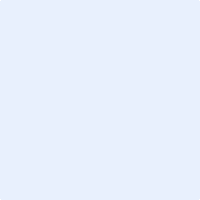 